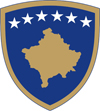 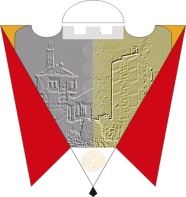 Republika e Kosovës                                                                                                   Komuna e GjilanitRepublika Kosova                                                                                                        Opština GnjilaneRepublic of Kosovo                                                                                                      Municipality of Gjilan                                                                                                                             Gilan Belediyesi  Më 12.06.2018, Kuvendi Komunal mban seancë solemne për nder të 19-vjetorit të çlirimit. Në këtë seancë do të zhvillohet edhe ceremonia e dorëzimit të çmimit “Qytetar Nderi” për tri personalitete të kësaj komune, Hasan Mala, Hafiz Gagica e Afrim Kqiku.  Të tre këta, Kuvendi Komunal i Gjilanit, me propozimin e kryetarit Lutfi Haziri, i ka shpallur “Qytetar Nderi” më 17 shkurt të këtij viti. Kryesuese e KuvenditShpresa Kurteshi-Emini